Fiche méthode : Construire une carte mentaleLa carte mentale est une représentation de toutes les idées autour d’un sujet, et des relations existant entre ces idées. Elle donne à la fois une vision d’ensemble et une vision détaillée. Elle est personnelle et représente la manière dont on pense. On peut réaliser une carte mentale sur tous les sujets. Objectifs 1 :  Travail préliminaireIl faut au brouillon lister tous les termes relatifs au sujet et les identifier par ordre d’importance (sujet central, idées principales et secondaires, exemples…Objectifs 2 :  Le sujet centralIl faut indiquer le sujet étudié au centre de la feuille.Objectifs 3 :  Les idées principalesIl faut relier le sujet aux différentes idées principales par des branches épaisses en indiquant le nom de chaque étape.Remarque : Vous pouvez utiliser des couleurs différentes pour chaque branche.Objectifs 4 :  Les idées secondairesIl faut prolonger les branches épaisses par des plus fines pour indiquer des idées secondaires en rapport avec l’idée principale. Noter également le nom de l’idée secondaire. Remarque : Vous pouvez indiquer les idées principales en majuscules et secondaires en minuscules. Vous pouvez également ajouter des illustrations sur la carte mentale afin de la rendre plus agréable à lire et encore plus personnelle.Fiche méthode : Aide à la construction d’une carte mentaleLa carte mentale est une représentation de toutes les idées autour d’un sujet, et des relations existant entre ces idées. Elle donne à la fois une vision d’ensemble et une vision détaillée. Elle est personnelle et représente la manière dont on pense. On peut réaliser une carte mentale sur tous les sujets. Exemple : En classe de 6ème, une sortie dans l’enceinte de l’établissement leur permet de faire une liste de tout ce qu’ils ont observés.  Objectifs 1 :  Le sujet centralIl faut indiquer le sujet étudié au centre de la feuille.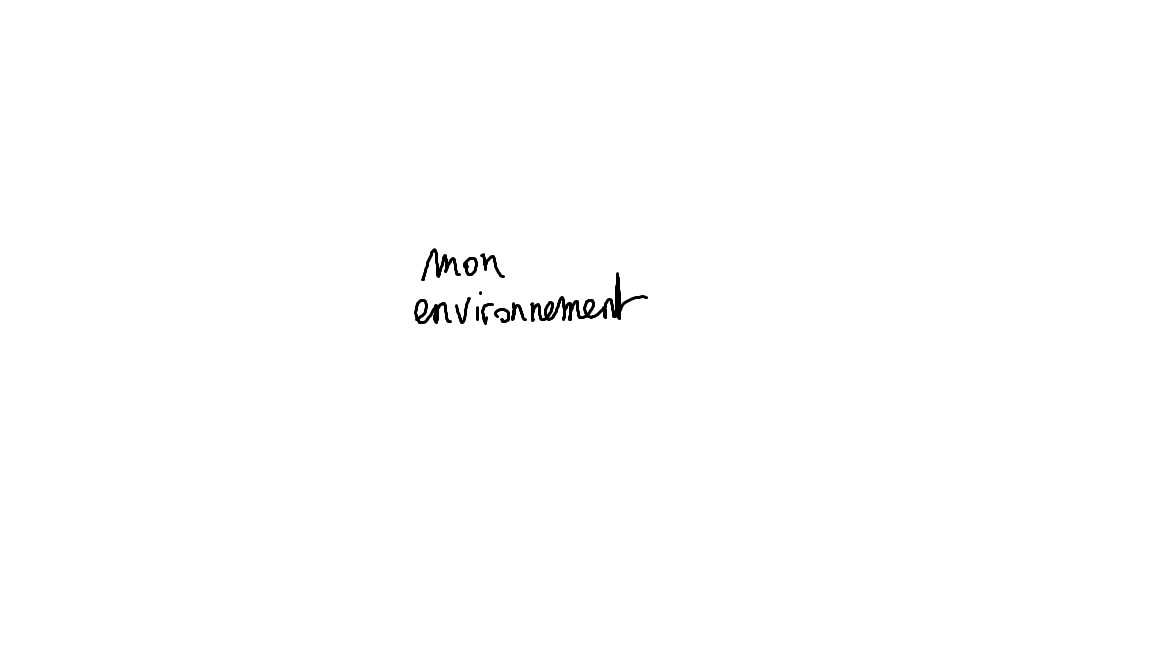 Objectifs 2 :  Les idées principalesIl faut relier le sujet aux différentes idées principales par des branches épaisses en indiquant le nom de chaque étape.Remarque : Vous pouvez utiliser des couleurs différentes pour chaque branche.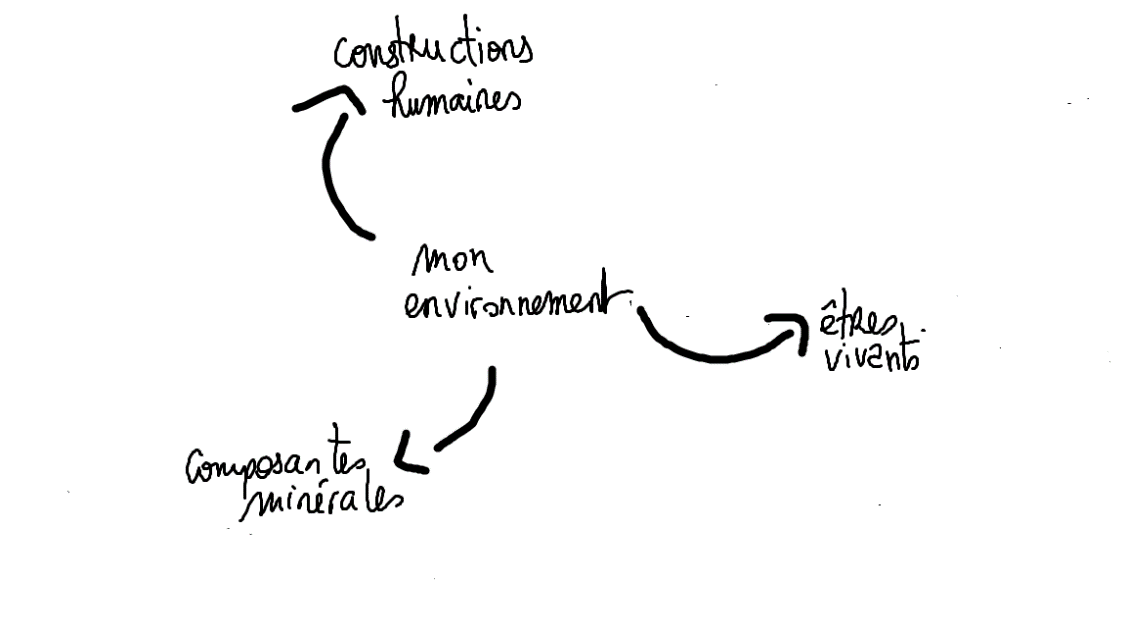 Objectifs 3 :  Les idées secondairesIl faut prolonger les branches épaisses par des plus fines pour indiquer des idées secondaires en rapport avec l’idée principale. Noter également le nom de l’idée secondaire. Remarque : Vous pouvez indiquer les idées principales en majuscules et secondaires en minuscules. Vous pouvez également ajouter des illustrations sur la carte mentale afin de la rendre plus agréable à lire et encore plus personnelle.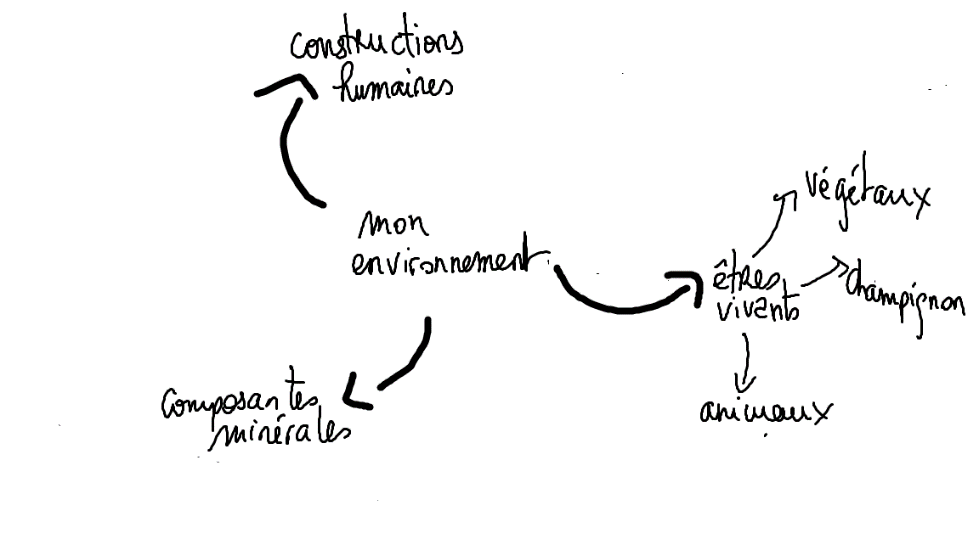 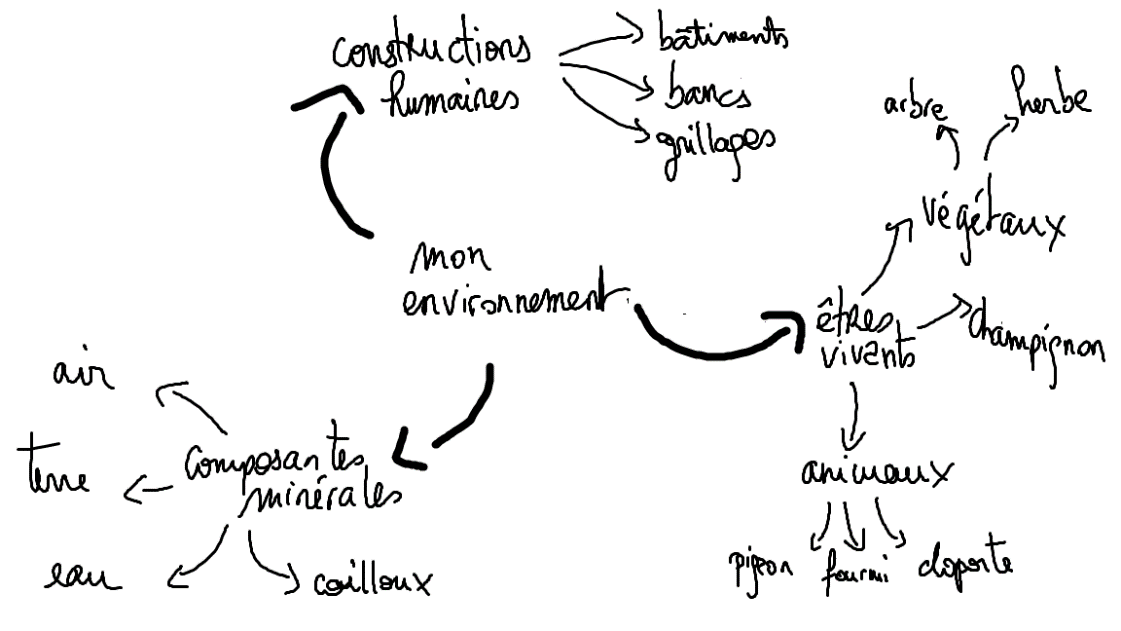 En rajoutant des exemples :OBJECTIFSOBJECTIFS6èmeConstruire une carte mentale avec l’aide du professeur5èmeConstruire en autonomie une carte mentale4èmeConstruire en autonomie une carte mentale3èmeConstruire en autonomie une carte mentale